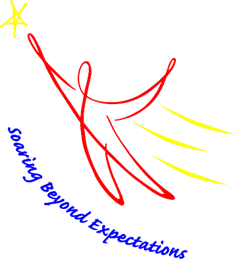 Nita M. Lowey 21st Century Community Learning Center (21st CCLC)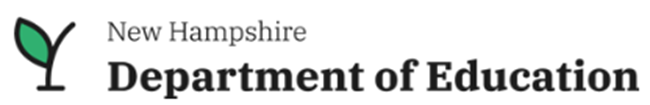 USED Program Income QuestionnairePer The United States Department of Education (USED), beginning 2023-2024, State Education Agencies (SEA’s) in accordance with Uniform Guidance §200.307, are required to submit a request seeking prior approval for each subgrantee that intends to generate program income. A blanket request for multiple subgrantees will not be accepted.Please provide an answer to each of the three (3) questions below for the 2023-2024 summer and school year. If you do not plan to collect program income you do not need to fill this document out.A description of how the subgrantee plans to generate program income and an approximate amount of income likely to be generated:An explanation of why the program income is necessary to achieve the goals and objectives of the program:A description of how program income funds will be tracked and reported to the SEA:Grant Name:Grant Name:Program Director:Program Director:Subgrantee School / Site Name(s):Subgrantee School / Site Name(s):Program Director Name (Typed or printed)Program Director Name (Typed or printed)Signature / DateSignature / DateSignature / DateSignature / DateSuperintendent’s/CBO’s Director Name (Typed or printed)Superintendent’s/CBO’s Director Name (Typed or printed)       Signature / Date	       Signature / Date	       Signature / Date	       Signature / Date	